Lampiran 1PEDOMAN WAWANCARA IMPLEMENTASI KREDIT SYARI’AH PADA UD. DINAR RAYA MOTOR KELURAHAN  BARUGA KECAMATAN BARUGA KOTA KENDARIPeneliti   			:  WaluyoInforman  	:  Nasabah UD. Dinar Raya MotorBgaimana awalnya anda mengenal keberadaan UD. Dinar Raya Motor ?Mengapa anda memilih untuk mengambil kredit di UD. Dinar Raya Motor ?Keuntungan apa sajakah yang anda dapatkan dari UD. Dinar Raya Motor ?Bagaimana penyelesaiannya, apabila terdapat masalah selama masa kredit, misalnya tidak mampu lagi membayar cicilan ?Apakah terdapat barang jaminan saat mengambil kredit di UD. Dinar Raya Motor ?Bagaimana dengan harga motor yang diperjual belikan di UD. Dinar Raya Motor ?Bagaimana sistem kepemilikan barang selama masa kredit ?Lampiran 2PEDOMAN WAWANCARA IMPLEMENTASI KREDIT SYARI’AH PADA UD. DINAR RAYA MOTOR KELURAHAN  BARUGA KECAMATAN BARUGA KOTA KENDARI Peneliti   			:  WaluyoInforman 			:  Pemilik/Karyawan UD. Dinar Raya MotorApa alasan yang mendorong anda mendirikan UD. Dinar Raya Motor ?Dari manakah diperoleh kendaraan bermotor yang ditawarkan di UD. Dinar Raya Motor ?Bagaimana cara anda mempromosikan sistem kredit syari’ah pada UD. Dinar Raya Motor ini kepada masyarakat ?.Keuntungan apa saja yang ditawarkan untuk nasabah UD. Dinar Raya Motor ?.Apa perbedaan sistem kredit syari’ah di UD. Dinar Raya Motor dengan sistem kredit konvensional pada umumnya ?Bagaimana dengan karakteristik nasabah yang mengambil motor di UD. Dinar Raya Motor ini ?Coba jelaskan, prosedur pengambilan motor dari awal nasabah datang hingga terjadi kesepakatan ?Bagaimana penyelesaiannya apabila terdapat masalah, misalnya nasabah tidak mampu lagi meneruskan masa kredit ?Bagaimana dengan pemindahan hak milik kendaraan kepada nasabah pada sistem kredit syari’ah di UD. Dinar Raya Motor ?Lampiran 3PEDOMAN OBSERVASIIMPLEMENTASI KREDIT SYARI’AH PADA UD. DINAR RAYA MOTOR KELURAHAN  BARUGA KECAMATAN BARUGA KOTA KENDARILampiran 4Dokumentasi FotoPemilik UD. DinarRaya Motor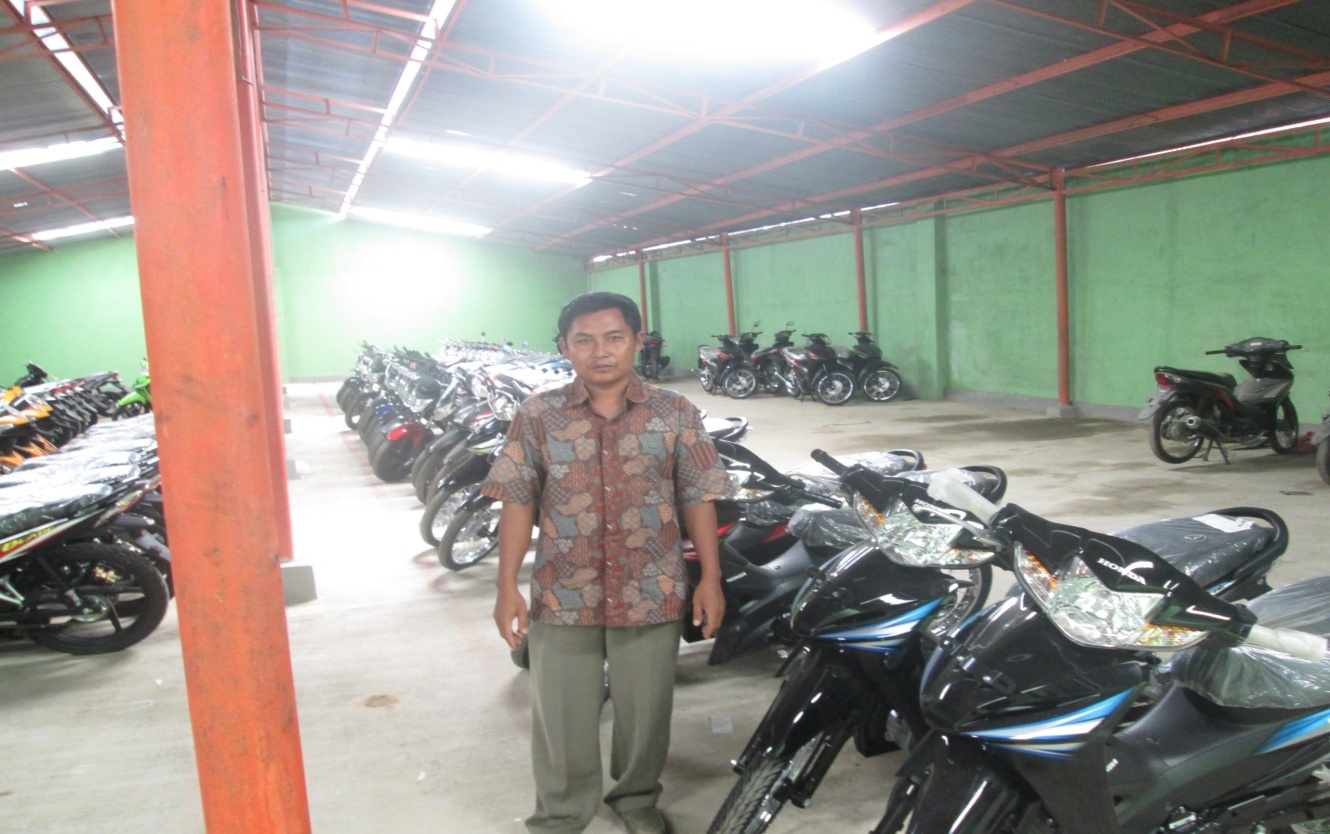 Suasana perbaikan motor di bengkel UD. Dinar Raya MotorMotor yang dipasarkan showroom UD. Dinar Raya Motor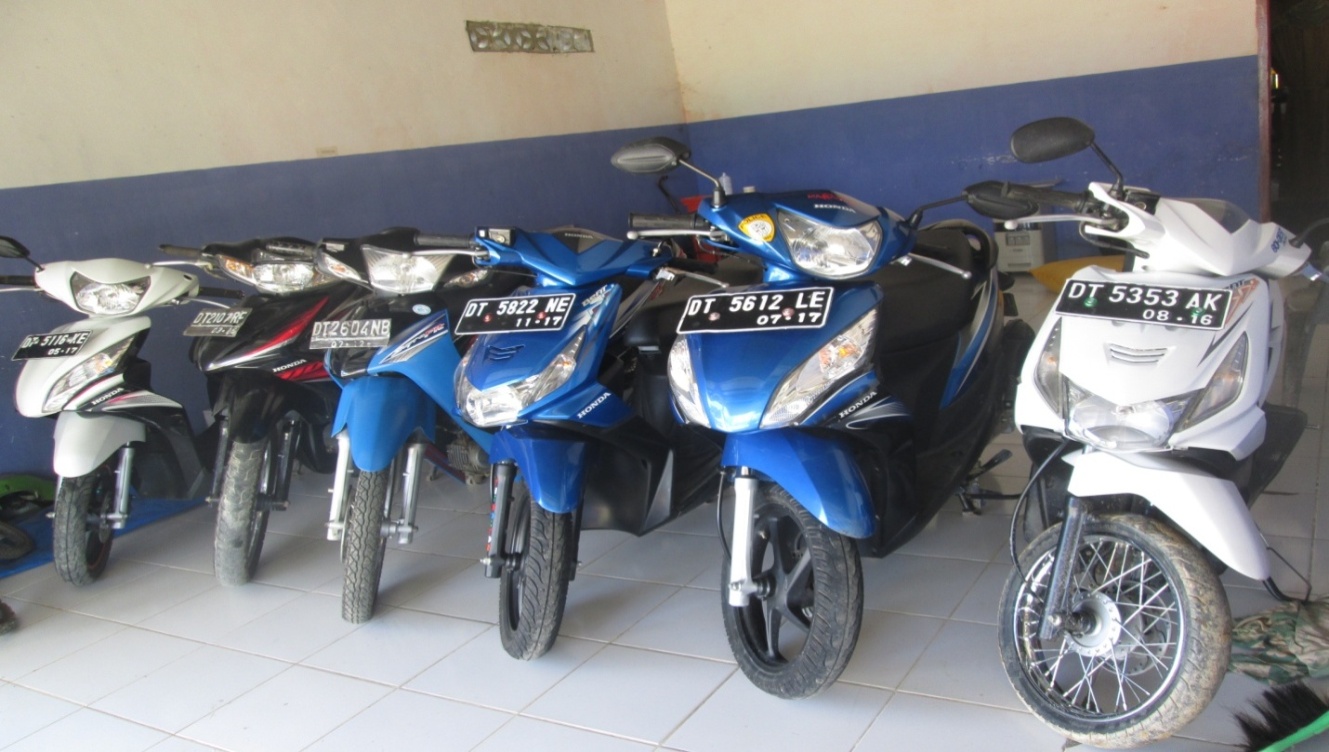 Bengkel  UD. Dinar Raya Motor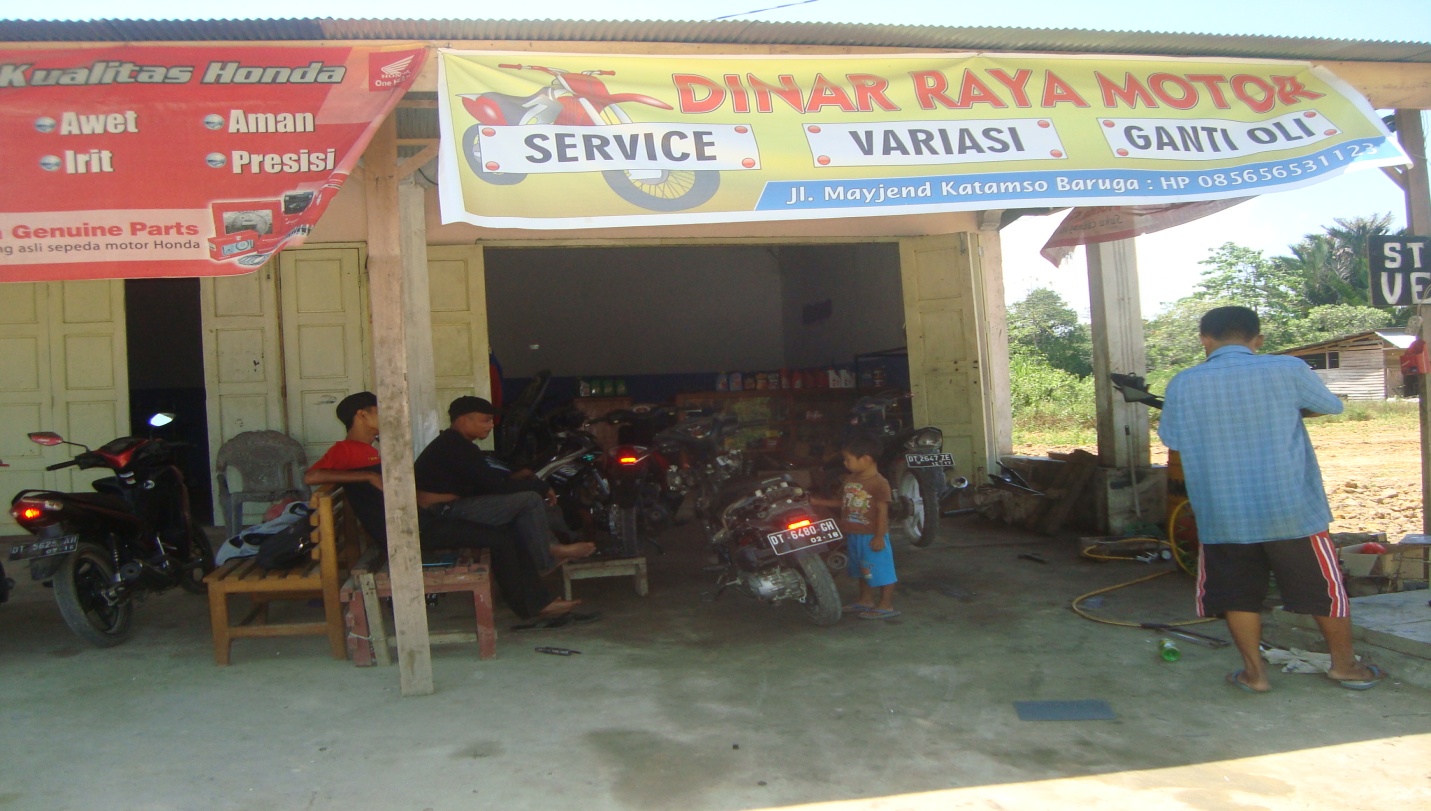 Suasana perbaikan motor di bengkel UD. Dinar Raya Motor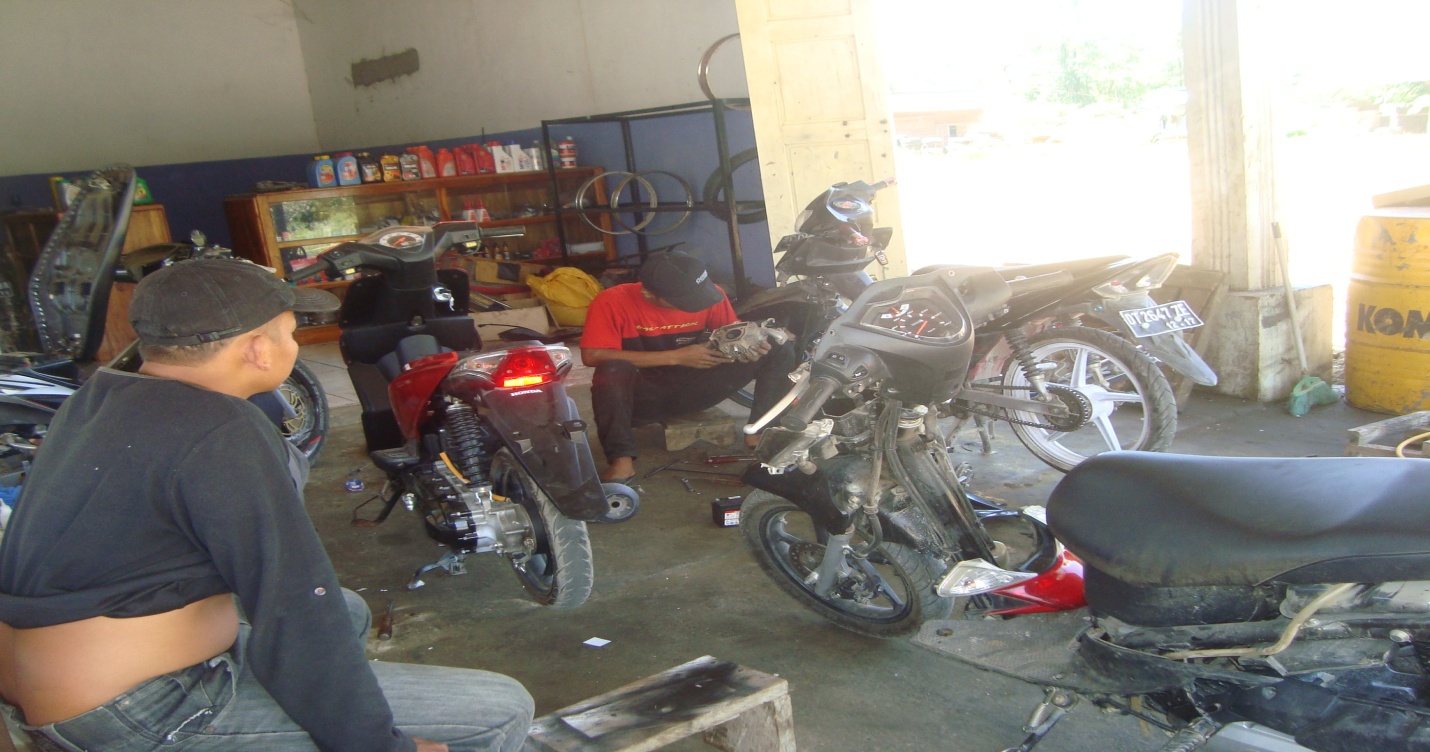 Masalah yang ditelitiSub masalahObyek observasiJenis observasiImplementasi kredit syari’ah pada UD. Dinar Raya Motor KendariPengecekan kondisi motor saat akadAktivitas nasabahObservasi non partisipationImplementasi kredit syari’ah pada UD. Dinar Raya Motor KendariKarakteristik nasabahTerlibat dengan kunjungan nasabahObservasi partisipationImplementasi kredit syari’ah pada UD. Dinar Raya Motor KendariPemindahan kepemilikan kendaraan saat berlangsungnya akadProses berlangsungnya akadObservasi partisipationImplementasi kredit syari’ah pada UD. Dinar Raya Motor KendariKeterbukaan saat akadAktivitas karyawan menjelaskan barangObservasi non partisipationImplementasi kredit syari’ah pada UD. Dinar Raya Motor KendariPerbaikan motor sebelum dijualAktivitas karyawan memperbaiki motorObservasi non partisipation